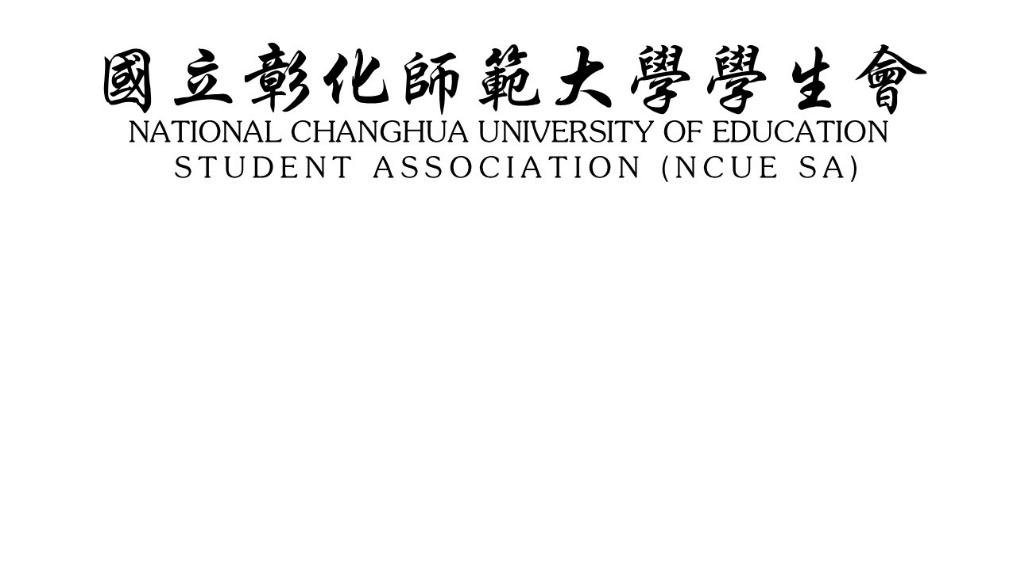 N-F-04 社團雲端空間帳號申請表審核欄檔案名稱N-F-04版    本R0生效日期113.03.20單位類型□社團暨系學會
□學生團體單位名稱申請人帳號名稱單位電子郵件使用承諾□申請單位應符合學術網路規範，並僅用於儲存公務文件。□同意學生會擁有完全管理權限，並願遵守學生會訂定相關規範。□申請單位應符合學術網路規範，並僅用於儲存公務文件。□同意學生會擁有完全管理權限，並願遵守學生會訂定相關規範。□申請單位應符合學術網路規範，並僅用於儲存公務文件。□同意學生會擁有完全管理權限，並願遵守學生會訂定相關規範。申請人簽章單位簽章填表日期年　　　　　月　　　　　日年　　　　　月　　　　　日年　　　　　月　　　　　日學務處課指組社團類型(學生團體免填)：　　　　　　 正式社團：
□自治性(A)社團　□自治性(B)社團　　　　　　□是　□否
□自治性(C)社團　□自治性(D)社團
□服務性社團　□康樂性社團　□學藝性社團　　 行政指導老師簽章：□體育性社團　□聯誼性社團學生會資訊組重複申請檢查：　　　　　　　　　　　申請結果：□是　□否　　　　　　　　　　　　　□通過　□不通過意見：　　　　　　　　　　　　　　　承辦人／主管簽章：學生會總務部部長備查核章學生會會長會長備查核章